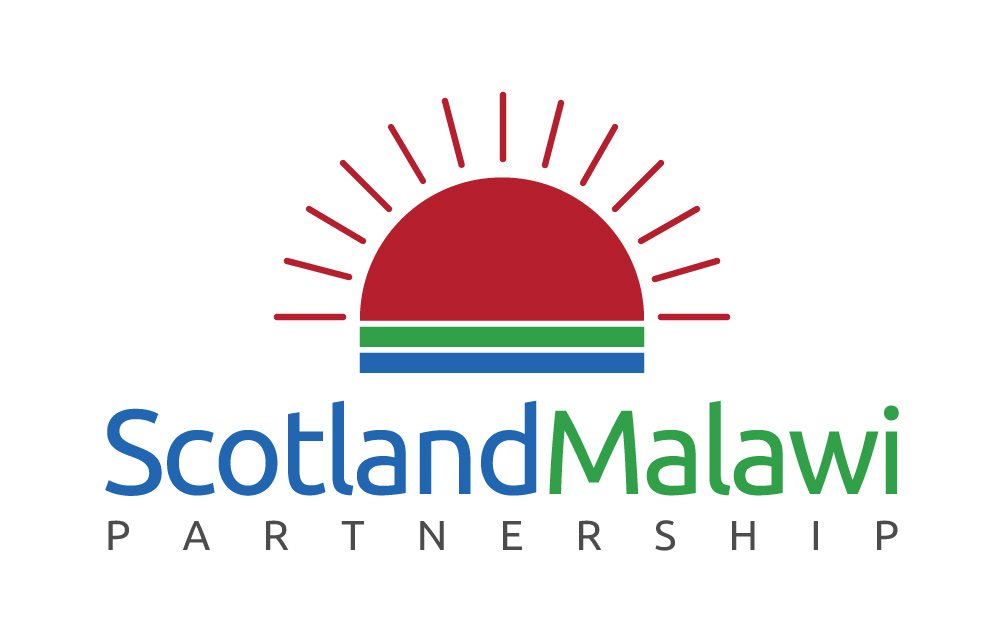 Water Forum26 January 2023On ZoomUK Timing Session titlePotential speakersMalawi Time10:45All organisers and guest speakers to be on the call12:4511:00-11:05Introduction and objectivesStuart Brown, SMP13:0011:05-11:15Opening: Malawi Principal Secretary of the Government of Malawi’s Water Ministry, Elias ChimulambeCholera update and actions GoM takingProgress on Glasgow Declaration commitmentsOffering perhaps just a sentence on each of the 5 Good Water Stewardship topics which the meeting will be addressingElias Chimulambe, PS, Government of Malawi13:0511:15-11:25Overview of key water issues in Malawi, as identified in Malawi’s Fair Water Footprints delivery plan, highlighting ties with ties in Health, Education and GenderPrince Mleta, Ministry of Water and Sanitation13:1511:25-12:25Brief introduction to each of the key areas in Malawi: universal WASH, water quality water pollution; (5 mins)Access to safe water, sanitation, and hygiene11.25: Natasha Mwenda, WaterAid (WASH) 11.30: Derek Mavesere, University of Strathclyde (alternative water supply provision models)11:35: Open discussion on collaboration. (10 mins)Water pollution 11:50: Dr Tracy Morse,  University of Strathclyde11:55: Open discussion on collaboration. (10 mins)Sustainable withdrawal and equitable allocation of water12:10: Muthi Nhlema, BASEflow12:15: Open discussion on collaboration. (10 mins)Dorcas Pratt,ChairWater WitnessNatasha Mwenda, WaterAid;Derek Mavesere, University of StrathclydeDr Tracy Morse, University of StrathclydeMuthi Nhlema, BASEflow13:2512:25-12:30Comfort break14:25UK Timing Session titlePotential speakersMalawi Time12.30-12:50Protection of nature and Resilience to drought, floods, climate variability, and water conflictWalter Chinangwa, Water WitnessInformation gathering for water1235: Donald Robertson  University of Strathclyde – citizen science in water. 12:40 Open discussion on collaboration. (10 mins)Gaia Marini, Water WitnessDonald Robertson  University of Strathclyde – citizen science in water.14:3012:50-13Next steps – open collaboration doc. Dorcas Pratt,Water Witness14:5013:00End15:00